Дорогие друзья!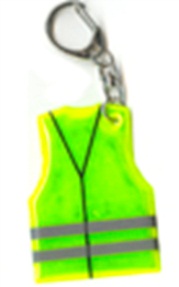 Каждую осень, когда светает все позже, а темнеет все раньше, на наших дорогах появляются «пешеходы-невидимки». В темной одежде они незаметны на фоне темных обочин, неосвещенных пешеходных переходах, темных дворах.«Невидимки», особенно дети, думают, что водителям их видно. А ведь даже в свете фар водитель замечает такого «невидимку» всего за 5-10 метров.  Для того, чтобы водитель вовремя заметил пешехода, в темное время суток нужно использовать световозвращатели!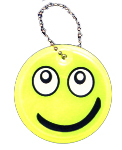 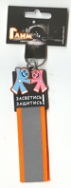 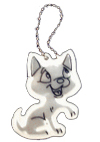 Фликер – это красивый и стильный элемент одежды.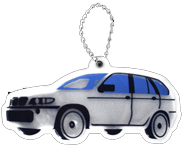 Фликер легко закрепить на одежде, сумочке, рюкзаке, детской коляске…Фликер ярко светится в свете фар и помогает водителю вовремя заметить пешехода.Форум автомобилистов Вологодской области ведет постоянную работу по пропаганде ношения фликеров.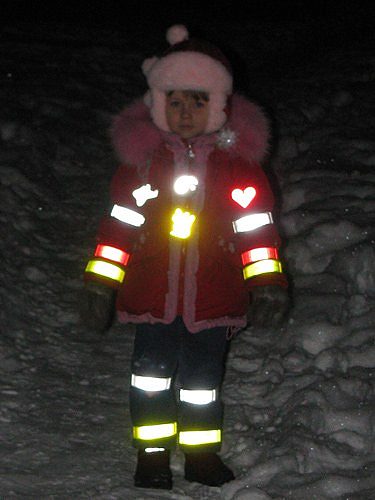 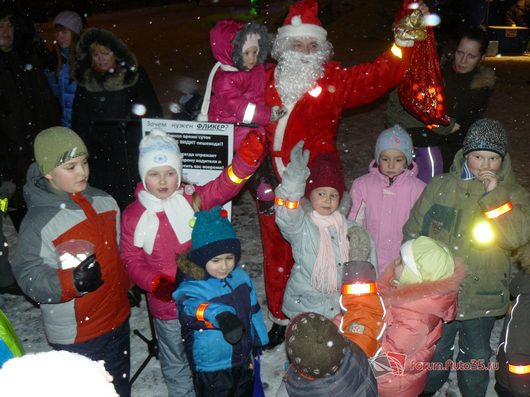 Нас поддерживает и ГИБДД, и СМИ, и неравнодушные организации и люди. Благодаря совместным акциям всё больше и больше вологжан осознают пользу фликеров и готовы приобретать их для себя, для своих детей.Отчеты о проведенных ранее акциях, ссылки на публикации и репортажи о нашей работе, информацию про фликеры вы можете посмотреть на форуме Вологодских автомобилистов www.Forum.Auto35.ru в разделе «Пешеходы и автомобили». Фликеры могут стать ярким и полезным подарком или призами, знаком внимания от организации своим сотрудникам, клиентам, ученикам. Сейчас мы готовим некоммерческую закупку фликеров (наценка 0%, производитель www.pro-ma.ru). Цена одного фликера – от 20 рублей.Прием заказов на ноябрьскую поставку – до 9 ноября, ожидаемый срок поставки – 19.11.2012
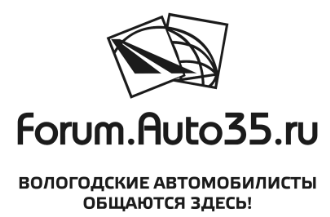 
Заказать фликер себе, своим детям, знакомым и друзьям можно:
	по почте Ruslan@yandex.ru	
	на форуме flicker.auto35.ru
	вКонтакте на странице  www.VK.com/flicker35			Каталог световозвращателей-фликеров.	Срок заказа – до 9 ноября. Ожидаемый срок поставки – до 19 ноября.
Поставка некоммерческая – наценка к отпускной цене 0%
Организатор – форум Вологодских автомобилистов www.Forum.auto35.ru 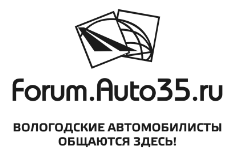 Заказ можно оставить:
   на странице вКонтакте       www.VK.com/Flicker35
   в разделе форума Вологодских автомобилистов       www.Flicker.auto35.ru 20 рубБраслеты «боди-клип»
Гибкая отражающая полоска…
Сама «обворачивается» вокруг руки или ремешка. 
Белые;    желтые;   оранжевые.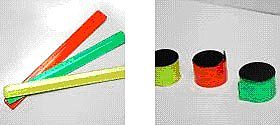 35 рубГлимы с ленточкой
Брелок из мягкого пластика с двухсторонней светоотражающей полоской.
Волк;    два человечка;   кошечка;   собачка;   маска веселая;   маска грустная;   человечек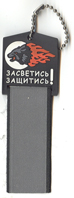 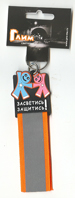 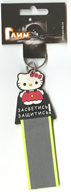 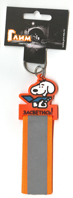 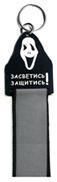 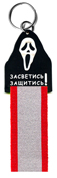 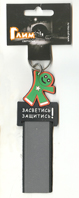 120 руб120 рублей	Световозвращатели для спиц
Легко и прочно крепятся к спицам велосипеда, байка, коляски. Комплект – 10 шт.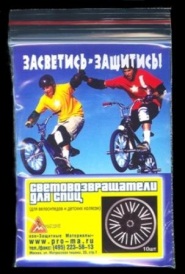 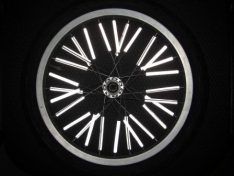 20 рубГлимы без ленточки
Мягкий пластик, обе стороны отражают. Крепится на цепочке к «молнии», рюкзаку, сумочке.
самолетик;   машинка;   смайлик;   котенок;   зайчик;   сердце с розой;   сердце;    жилетик
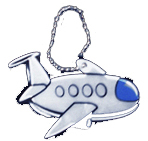 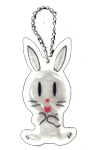 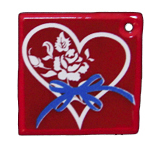 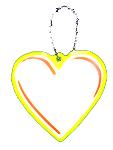 20 рубГлимы без ленточки
Мягкий пластик, обе стороны отражают. Крепится на цепочке к «молнии», рюкзаку, сумочке.
самолетик;   машинка;   смайлик;   котенок;   зайчик;   сердце с розой;   сердце;    жилетик
20 рубСтикеры (в комплекте 5 наклеек)
Отражающая наклейка. Прочно приклеивается почти на любую поверхность – сумка, рюкзак, куртка.
прямоугольники (зел., сер., желт., красн., син.);   геом. фигуры (желтый, серый);   фигурки (желтый, серый)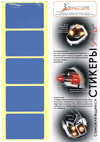 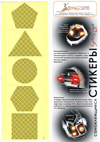 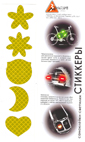 